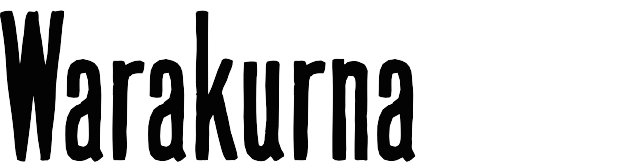 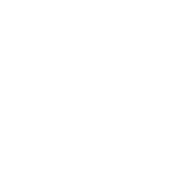 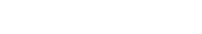 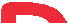 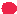 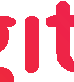 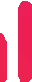 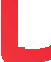 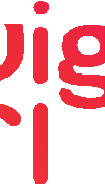 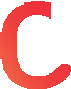 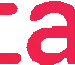 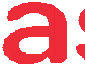 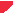 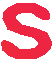 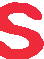 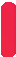 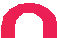 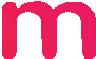 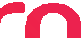 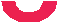 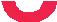 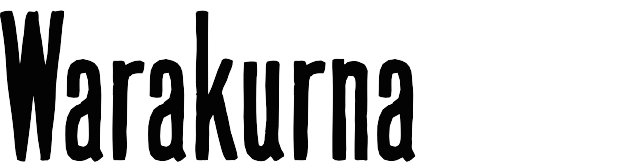 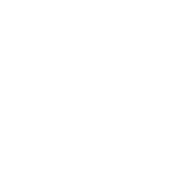 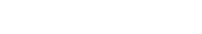 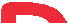 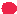 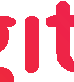 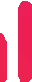 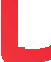 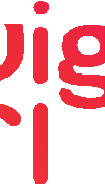 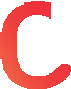 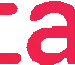 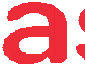 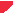 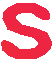 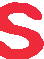 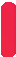 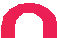 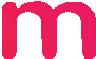 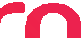 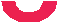 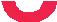 Australian Curriculum Version 9Aboriginal and Torres Strait Islander Histories and CulturesCountry/Place A_TSICP1EnglishWarakurna education resourceshttps://digital-classroom.nma.gov.au/warakurnaWarakurna activity bookletAC9E6LE04Explain the way authors use sound and imagery to create meaning and effect in poetry.Watch videosArtworks sectionDigital flip bookSee elaborationElaborationsIdentify the imagery used in narratives or poetry about First Nations Australians’ Country/Place.Watch videosArtworks sectionDigital flip bookStudent activity bookletAC9E6LE03Identify and explain characteristics that define an author’s individual style.Watch videosDigital flip bookArtworks sectionArtist sectionStudent activity bookletElaborationsFocus on a First Nations Australian author and identify characteristic elements of their writing; for example, images, theme and language.Watch videosDigital flip bookArtworks sectionArtist sectionStudent activity bookletAC9E6LE01Identify responses to characters and events in literary texts, drawn from historical, social or cultural contexts, by First Nations Australian, and wide-ranging Australian and world authors.Watch videosDigital flip bookArtworks sectionArtist sectionStudent activity bookletAC9AVA6E01Explore ways that visual conventions, visual arts processes and materials are combined to communicate ideas, perspectives and/or meaning in visual arts across cultures, times, places and/or other contexts.About pageWatch videosDigital flip bookArtwork sectionArtist sectionStudent activity bookletElaborationsUse viewpoints to develop questions to examine, compare and contrast what they notice in artwork: for example, as a class, critically navigate multiple perspectives of the same artwork and question why they see these works differently.About pageWatch videosDigital flip bookArtwork sectionArtist sectionStudent activity bookletAC9AVA6E02Explore ways that First Nations Australians use visual arts to continue and revitalise cultures.About pageWatch videosDigital flip bookArtwork sectionArtist sectionStudent activity booklet